FICHE D’INSCRIPTION – Tests Sauv’nage Explora’nage – 27/10/21 – Meaux (77)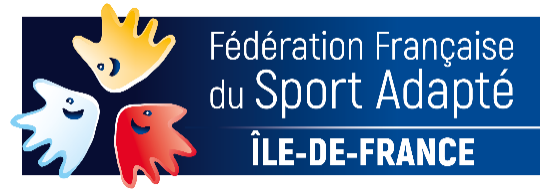 Nom de l’établissement/club : ……………………………………………………………………………………………….………………..Nom de(s) éducateur(s) présent(s) : …………………………………………………………………………………………………Contact : ……………………………………………………………………………………………………………….………NOMPrénomSexe (M/F)Date de naissanceN° de licence FFSAClassificationDate du certificat médical 